Business BTEC5.3 International Business Road MapRoad MapRoad MapRoad MapRoad MapRoad MapIn this unit you will investigate strategies and resources used when a business enters an international market LG1: KnowledgeLG2: ApplicationLG3: SkillsAssessment GradesIn this unit you will investigate strategies and resources used when a business enters an international market LG1: KnowledgeLG2: ApplicationLG3: SkillsIn this unit you will investigate strategies and resources used when a business enters an international market LG1: KnowledgeLG2: ApplicationLG3: SkillsIn this unit you will investigate strategies and resources used when a business enters an international market LG1: KnowledgeLG2: ApplicationLG3: SkillsIn this unit you will investigate strategies and resources used when a business enters an international market LG1: KnowledgeLG2: ApplicationLG3: SkillsIn this unit you will investigate strategies and resources used when a business enters an international market LG1: KnowledgeLG2: ApplicationLG3: SkillsThemesLearning Goals/Outcomes/ContentLearning Goals/Outcomes/ContentLearning Goals/Outcomes/Content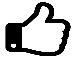 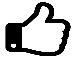 Strategies for operating internationallyLG1: To understand the strategies for operating internationallyLG2: To be able to apply the international strategies to real world businessesLG3: To analyse and evaluate the reasons for selecting strategiesLG1: To understand the strategies for operating internationallyLG2: To be able to apply the international strategies to real world businessesLG3: To analyse and evaluate the reasons for selecting strategiesLG1: To understand the strategies for operating internationallyLG2: To be able to apply the international strategies to real world businessesLG3: To analyse and evaluate the reasons for selecting strategiesRe-engineering products and services to meet the international demand LG1: To know how and why products are re-engineered to meet demands and needs of international marketsLG2: To research real world examples of the re-engineering of productsLG3 To analyse& evaluate the re-engineering of products to meet the demands and preferences of international markets.LG1: To know how and why products are re-engineered to meet demands and needs of international marketsLG2: To research real world examples of the re-engineering of productsLG3 To analyse& evaluate the re-engineering of products to meet the demands and preferences of international markets.LG1: To know how and why products are re-engineered to meet demands and needs of international marketsLG2: To research real world examples of the re-engineering of productsLG3 To analyse& evaluate the re-engineering of products to meet the demands and preferences of international markets.Resource considerationsLG1: To know the main costs/considerations involved in international growthLG2: To apply resource considerations to real world businessesLG3: To analyse the effectiveness of the strategies and resources used by aselected international businessLG1: To know the main costs/considerations involved in international growthLG2: To apply resource considerations to real world businessesLG3: To analyse the effectiveness of the strategies and resources used by aselected international businessLG1: To know the main costs/considerations involved in international growthLG2: To apply resource considerations to real world businessesLG3: To analyse the effectiveness of the strategies and resources used by aselected international businessSelecting a business through research LG2: To research and select businesses for assignment considering the strategies used for international expansionLG3: To analyse the reasons for selecting a given strategyLG2: To research and select businesses for assignment considering the strategies used for international expansionLG3: To analyse the reasons for selecting a given strategyLG2: To research and select businesses for assignment considering the strategies used for international expansionLG3: To analyse the reasons for selecting a given strategyEvaluating success of strategies and resourcesLG3: To evaluate the success of the strategies and resources used by a selected international business in one of its marketsLG3: To evaluate the success of the strategies and resources used by a selected international business in one of its marketsLG3: To evaluate the success of the strategies and resources used by a selected international business in one of its marketsAssignment 5.3P8 Explain how products and processes have to be adapted for international markets by a selected business.M5 Analyse the effectiveness of the strategies and resources used by a selected international businessD4 Evaluate the success of the strategies and resources used by a selected international business in one of its marketsP8 Explain how products and processes have to be adapted for international markets by a selected business.M5 Analyse the effectiveness of the strategies and resources used by a selected international businessD4 Evaluate the success of the strategies and resources used by a selected international business in one of its marketsP8 Explain how products and processes have to be adapted for international markets by a selected business.M5 Analyse the effectiveness of the strategies and resources used by a selected international businessD4 Evaluate the success of the strategies and resources used by a selected international business in one of its markets